Date:  September 12th –September 18th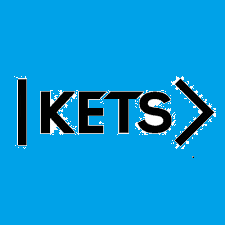 To do:Skills Practice 3 at: https://forms.gle/JFmVUXvuVwjMq2jP8 Listening 3 at: https://forms.gle/jn6iQ1YFTwaN11vM7      